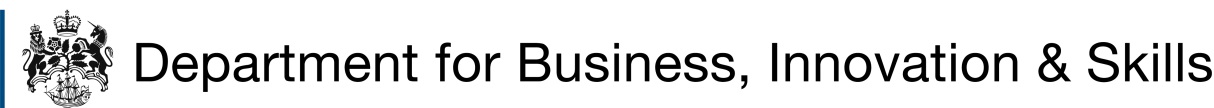 Consultation on targeting funding for disabled students in Higher Education from 2016/17 onwards RESPONSE FORMThe Department may, in accordance with the Code of Practice on Access to Government Information, make available, on public request, individual responses.The closing date for this consultation is 24 September 2015.Your detailsName:Organisation (if applicable):Address:Please return completed forms to:Paul Higgs, Higher Education Student Funding Policy, 5th Floor Abbey 1, Department for Business, Innovation and Skills, 1 Victoria Street, London, SW1H 0ETPlease tick the box below that best describes you as a respondent to this consultation:Question 1	Do you think a minimum level of reasonable adjustments for all HE providers could help ensure a consistent approach to making reasonable adjustments?			Yes				No	If yes to question 1, what areas do you think should be covered? Please state what you think the minimum level for each area should be.Question 2	Do you think there are other mechanisms that could be introduced to achieve a consistency of reasonable adjustments for disabled students across all HE providers? 			Yes				No	If yes to question 2, please describe them.Question 3	Do you have any examples of how it might prove difficult for an HE provider to make reasonable adjustments because of the nature of their student population (e.g. if the HE provider has a very large or small student cohort)? 			Yes				No	If you have answered yes to question 3, please explain why this could be difficult. Question 4	Do you think the Government’s preferred option for non-medical help (NMH) changes fulfils the policy rationale of making HE as accessible as possible, re-balancing support between HEIs and DSAs, and improving value for money? 			Yes				No	If no to question 4, please give details of your reasons. Question 5	Do you think any of the alternative options b) to e) for NMH provision in paragraph 58 of the consultation document could deliver the support required and meet the need to make HE as accessible as possible, re-balance support between HEIs and DSAs, and improve value for money? 			Yes				No	If yes to question 5, which one(s)? Please give details, explaining how the proposal takes account of the legal duty imposed on HE providersQuestion 6	Do you have an alternative proposal for NMH provision? 			Yes				No	If yes to question 6, please give details, explaining how your proposal takes account of the legal duty imposed on HE providers, and meets the policy rationale (i.e. the need to make HE as accessible as possible, balance support between HEIs and DSAs, and improve value for money) Question 7	In NMH Band One categories a - e and g are there any circumstances where the primary responsibility for provision should not sit with the HE provider? 			Yes				No	If yes to question 7, please give full details and explain your reasoning. Question 8	In NMH Band One category f (see More Information) are there any circumstances where the primary responsibility for provision should move to the HE provider? 			Yes				No	If yes to question 8, please give full details, and explain your reasoning. Question 9	In NMH Band Two categories a – c are there any circumstances where the primary responsibility for provision should not sit with the HE provider? 			Yes				No	If yes to question 9, please give full details and explain your reasoning. Question 10	In NMH Band Three category c (see More Information) are there any circumstances where the primary responsibility for provision should not sit with the HE provider? 			Yes				No	If yes to question 10, please give full details and explain your reasoning. Question 11	In NMH Band Three categories a, b, and d are there any circumstances where the primary responsibility for provision should move to the responsibility of the HE provider? 			Yes				No	If yes to question 11, please give full details and explain your reasoning. Question 12	In NMH Band Four categories a - e are there any circumstances where the primary responsibility for provision should move to the HE provider? 			Yes				No	If yes to question 12, please give full details and explain your reasoning. Question 13	Do you have detailed edits or comments on the draft NMH guidance? These can be provided below.Question 14	Where accommodation is owned and managed by the institution or its agent, do you agree that the additional costs of providing specialist accommodation for disabled students should not be passed on to the student? 			Yes				No	If your answer to question 14 is no, please explain your reasons. Question 15	What other approach would you favour for funding specialist accommodation? Please explain why. Question 16	Do you agree that the primary source of hard copy materials should be through an institution’s library services to remove the need for individual printers, scanners and hard copy materials? 			Yes				No	If your answer to question 16 is no, why? What alternatives do you suggest? Question 17	Do you agree with the approach to the funding of standard computer peripherals? 			Yes				No	If your answer to question 17 is no, why?  What alternatives do you suggest?Question 18	Do you agree with the approach to funding items referred to as ‘the bundle’? 			Yes				No	If your answer to question 18 is no, why? What alternatives do you suggest? Question 19	Do you agree with the approach to funding audio capture equipment? 			Yes				No	If your answer to question 19 is no, why? What alternatives do you suggest? Question 20	Are there circumstances where the primary responsibility for providing an individual item of IT related equipment, for example a printer, scanner, DVR etc. should fall to a student’s HE provider? 			Yes				No	If your answer to question 20 is yes, which items of equipment would fall into this category?   If yes or no, please give reasons for your answer. Question 21	We have described how we think HE providers can best fulfil their obligation to supply reasonable adjustments for disabled students. Are there other ways in which they could do so? 			Yes				No	If your answer to question 21 is yes, are there other ways in which they could do so? Please describe them. Question 22	How should any changes introduced be monitored and evaluated to ensure students are receiving a consistent service and are not being disadvantaged? Question 23	Are there any additional safeguards for students that should be considered to ensure that they receive the support necessary? 			Yes				No	If your answer to question 23 is yes, please state what you think they should be. Question 24	Some students may not be able to identify their final choice of HE provider until the clearing process. Do you think that any specific arrangements need to be put in place as part of clearing? 			Yes				No	If your answer to question 24 is yes, what are they and why do you think they should be put in place? Question 25	Do you have any relevant additional information that you would like to be considered as part of the ongoing Equality Analysis? 			Yes				No	If your answer to question 25 is yes, you can provide evidence, further information, or a paper in support of your views by forwarding this to dsaconsultation@bis.gsi.gov.uk or by forwarding a hard copy by post to 		Paul Higgs, 		Higher Education Student Funding Policy, 			5th Floor Abbey 1, 		Department for Business, Innovation and Skills, 		1 Victoria Street, 		London, 		SW1H 0ETThank you for taking the time to let us have your views. We do not intend to acknowledge receipt of individual responses unless you tick the box below. Please acknowledge this reply 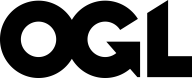 © Crown copyright 2015 You may re-use this information (not including logos) free of charge in any format or medium, under the terms of the Open Government Licence. To view this licence, visit www.nationalarchives.gov.uk/doc/open-government-licence/ This publication is also available on our website at www.gov.uk/bis URN BIS/15/81RF
IndividualBusiness representative organisation/trade bodyCentral governmentCharity or social enterpriseLarge business (over 250 staff)Legal representativeLocal GovernmentMedium business (50 to 250 staff)Micro business (up to 9 staff)Small business (10 to 49 staff)Trade union or staff associationOther (please describe)